4.4 – Matching Equations and Graphs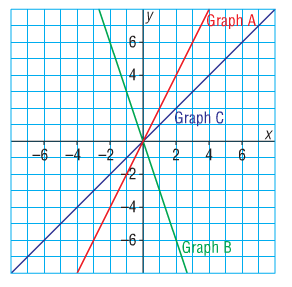 Ex. 1: Match each graph on the grid with its equation:Method 1: Choose an x-value and substitute it intoeach equation to determine the correspondingy-value. This will give you a coordinate. Look for the graph that goes through this coordinate. Method 2: Find the y-intercept and the slope from the equation and see which graph has these properties.Ex. 2:  Match each of these equations with either graph A, B, or C.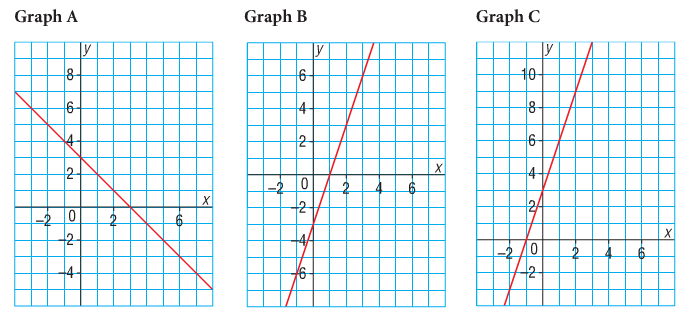 Method 1: Choose an x-value and substitute it into each equation to determine the correspondingy-value. This will give you a coordinate. Look for the graph that goes through this coordinate. Method 2: Find the y-intercept and the slope from the equation and see which graph has these properties.